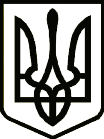 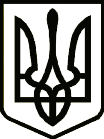 УкраїнаПРИЛУЦЬКА РАЙОННА ДЕРЖАВНА АДМІНІСТРАЦІЯ ЧЕРНІГІВСЬКОЇ ОБЛАСТІРОЗПОРЯДЖЕННЯПро внесення змін до розпорядженняголови районної державної адміністраціївід 22 грудня 2020 року № 383Відповідно до Законів України «Про місцеві державні адміністрації», «Про військовий обов’язок і військову службу», «Про мобілізаційну підготовку та мобілізацію», постанов Кабінету Міністрів України від 7 грудня 2016 року № 921 «Про затвердження Порядку організації та ведення військового обліку призовників і військовозобов’язаних», від 4 лютого 2015 року № 45 «Про затвердження Порядку бронювання військовозобов’язаних за органами державної влади, іншими державними органами, органами місцевого самоврядування та підприємствами, установами і організаціями на період мобілізації та на воєнний час», листа Прилуцького районного територіального центру комплектування та соціальної підтримки від 19 жовтня 2021 року № 947 та з метою перевірки усунення порушень та недоліків, виявлених за результатами планових перевірок протягом 2021 рокуз о б о в ' я з у ю:1. Внести зміни до розпорядження голови районної державної адміністрації від 22 грудня 2020 року № 383 «Про стан військового обліку на території Прилуцького району у 2020 році та завдання щодо його поліпшення у 2021 році» (зі змінами), виклавши додаток 3 у новій редакції, що додається.2. Контроль за виконанням розпорядження покласти на першого заступника голови районної державної адміністрації.Голова							Геннадій ЛУЦЕНКО Додаток до розпорядження голови районної державної адміністрації 22 грудня 2020 року № 383(у редакції розпорядження голови районної державної адміністраціївід 22 жовтня 2021 року № 270)  140Планперевірок стану військового обліку на території Прилуцького району на 2021 ріку виконавчих комітетах сільських, селищних рад, райдержадміністраціїна підприємствах, в установах та організаціях Планперевірок стану військового обліку у селищній раді, старостинських округах Варвинської  селищної ради у 2021 роціПланперевірок стану військового обліку на підприємствах, установах та організаціях Варвинської селищної ради у 2021 роціПланперевірок стану військового обліку у селищній раді, старостинських округах  Срібнянської селищної ради у 2021 роціПланперевірок стану військового обліку на підприємствах, установах та організаціях  Срібнянської селищної ради у 2021 роціПЛАН перевірок стану військового обліку на території Ічнянської міської ради на 2021 ріку виконавчих комітетах сільських, селищних рад, райдержадміністраціїБ. На підприємствах, в установах та організаціяхПланперевірок стану військового обліку на підприємствах, установах та організаціях  Талалаївської селищної ради у 2021 роціПланперевірок стану військового обліку у Талалаївській селищній раді у 2021 роціТ.в.о. начальника Прилуцького РТЦК та СПпідполковник																Іван ЧЕРНЯКвід 21 жовтня2021 р.          Прилуки			      №270№        з/пНайменування виконавчих комітетів сільських, селищних рад, райдержадміністраціїПланові дати перевірок на 2021 рікПланові дати перевірок на 2021 рікПланові дати перевірок на 2021 рікПланові дати перевірок на 2021 рікПланові дати перевірок на 2021 рікПланові дати перевірок на 2021 рікПланові дати перевірок на 2021 рікПланові дати перевірок на 2021 рікПланові дати перевірок на 2021 рікПланові дати перевірок на 2021 рікПланові дати перевірок на 2021 рікПланові дати перевірок на 2021 рікРезультати перевіркиРезультати перевіркиРезультати перевіркиРезультати перевірки№        з/пНайменування виконавчих комітетів сільських, селищних рад, райдержадміністрації січень лютий березень квітеньтравень червень липень серпень вересень жовтеньлистопад груденькількість в/зоб. офіцерівкількість в/зоб. сержантів і солдатівкількість в/зоб. жіноккількість призовниківВідмітка про виконання1Малодівицька селищна рада2Линовицька селищна рада3Ладанська селищна рада4Сухополов’янська сільська рада5Яблунівська сільська рада6Прилуцька райдержадміністрація№        з/пНайменування підприємств, установ та організаційПланові дати перевірок на 2021 рікПланові дати перевірок на 2021 рікПланові дати перевірок на 2021 рікПланові дати перевірок на 2021 рікПланові дати перевірок на 2021 рікПланові дати перевірок на 2021 рікПланові дати перевірок на 2021 рікПланові дати перевірок на 2021 рікПланові дати перевірок на 2021 рікПланові дати перевірок на 2021 рікПланові дати перевірок на 2021 рікПланові дати перевірок на 2021 рікРезультати перевіркиРезультати перевіркиРезультати перевіркиРезультати перевірки№        з/пНайменування підприємств, установ та організацій січень лютий березень квітеньтравень червень липень серпень вересень жовтеньлистопад груденькількість в/зоб. офіцерівкількість в/зоб. сержантів і солдатівкількість в/зоб. жіноккількість призовниківВідмітка про виконання1Прилуцьке міськрайонне управління ГУ Держпродспоживслужби в Чернігівській області132Прилуцька районна державна лікарня ветеринарної медицини203ТОВ «Крок-УкрЗалізБуд»264АТ «Линовицький цукрокомбінат «Красний»125ТОВ ВКП «Прилуки Агропереробка»256ТОВ «Прилуцький Хлібодар»317ТОВ «Прилуки – Гарантбуд»048ТОВ ПК «Пожмашина»089СТОВ «Цукровик»1510ТОВ «Ресурс- Агро»2311ТОВ «Елеватор-Агро»3012ДП ДГ «Івківці»0613Прилуцький агротехнічний коледж1214Прилуцький професійний ліцей20№        з/пНайменування сільських рад, старостинського округуПланові дати перевірок на 2021 рікПланові дати перевірок на 2021 рікПланові дати перевірок на 2021 рікПланові дати перевірок на 2021 рікПланові дати перевірок на 2021 рікПланові дати перевірок на 2021 рікПланові дати перевірок на 2021 рікПланові дати перевірок на 2021 рікПланові дати перевірок на 2021 рікПланові дати перевірок на 2021 рікПланові дати перевірок на 2021 рікПланові дати перевірок на 2021 рікРезультати перевіркиРезультати перевіркиРезультати перевіркиРезультати перевірки№        з/пНайменування сільських рад, старостинського округу січень лютий березень квітеньтравень червень липень серпень вересень жовтеньлистопад груденькількість в/зоб. офіцерівкількість в/зоб. сержантів і солдатівкількість в/зоб. жіноккількість призовниківВідмітка про виконання1Гнідинцівський 212Остапівський213Журавський174Варвиннська с/р205Світличанський296Озерянський127Леляківський27№        з/пНайменування підприємств, установ та організаційПланові дати перевірок на 2021 рікПланові дати перевірок на 2021 рікПланові дати перевірок на 2021 рікПланові дати перевірок на 2021 рікПланові дати перевірок на 2021 рікПланові дати перевірок на 2021 рікПланові дати перевірок на 2021 рікПланові дати перевірок на 2021 рікПланові дати перевірок на 2021 рікПланові дати перевірок на 2021 рікПланові дати перевірок на 2021 рікПланові дати перевірок на 2021 рікРезультати перевіркиРезультати перевіркиРезультати перевіркиРезультати перевірки№        з/пНайменування підприємств, установ та організацій січень лютий березень квітеньтравень червень липень серпень вересень жовтеньлистопад груденькількість в/зоб. офіцерівкількість в/зоб. сержантів і солдатівкількість в/зоб. жіноккількість призовниківВідмітка про виконання1ТОВ «Журавка»162СТОВ «Богдан»123Варвинський районний суд194ТОВ «Прогрес»095СТОВ «Дружба Нова»156Гнідинцівський ГПЗ127«Тозіналлі»098КНП Варвинської ЦПМСД15№        з/пНайменування сільських рад, старостинського округуПланові дати перевірок на 2021 рікПланові дати перевірок на 2021 рікПланові дати перевірок на 2021 рікПланові дати перевірок на 2021 рікПланові дати перевірок на 2021 рікПланові дати перевірок на 2021 рікПланові дати перевірок на 2021 рікПланові дати перевірок на 2021 рікПланові дати перевірок на 2021 рікПланові дати перевірок на 2021 рікПланові дати перевірок на 2021 рікПланові дати перевірок на 2021 рікРезультати перевіркиРезультати перевіркиРезультати перевіркиРезультати перевірки№        з/пНайменування сільських рад, старостинського округу січень лютий березень квітеньтравень червень липень серпень вересень жовтеньлистопад груденькількість в/зоб. офіцерівкількість в/зоб. сержантів і солдатівкількість в/зоб. жіноккількість призовниківВідмітка про виконання1Гриціївський с/о012Гурбинський с/о043Калюжинський с/о024Савинський с/о145Срібнянська с/р026Харитонівський с/о02№        з/пНайменування підприємств, установ та організаційПланові дати перевірок на 2021 рікПланові дати перевірок на 2021 рікПланові дати перевірок на 2021 рікПланові дати перевірок на 2021 рікПланові дати перевірок на 2021 рікПланові дати перевірок на 2021 рікПланові дати перевірок на 2021 рікПланові дати перевірок на 2021 рікПланові дати перевірок на 2021 рікПланові дати перевірок на 2021 рікПланові дати перевірок на 2021 рікПланові дати перевірок на 2021 рікРезультати перевіркиРезультати перевіркиРезультати перевіркиРезультати перевірки№        з/пНайменування підприємств, установ та організацій січень лютий березень квітеньтравень червень липень серпень вересень жовтеньлистопад груденькількість в/зоб. офіцерівкількість в/зоб. сержантів і солдатівкількість в/зоб. жіноккількість призовниківВідмітка про виконання1Срібнянська районна аптека № 60 ТОВ «Ліки України»142ТОВ «Обрій»113КНП « Срібнянський центр певинної медико-санітарної допомоги» Срібнянської районної ради Чернігівської області154КП "Комунгосп"15№        з/пНайменування виконавчих комітетів міської та селищної радПланові дати перевірок на 2021 рікПланові дати перевірок на 2021 рікПланові дати перевірок на 2021 рікПланові дати перевірок на 2021 рікПланові дати перевірок на 2021 рікПланові дати перевірок на 2021 рікПланові дати перевірок на 2021 рікПланові дати перевірок на 2021 рікПланові дати перевірок на 2021 рікПланові дати перевірок на 2021 рікПланові дати перевірок на 2021 рікПланові дати перевірок на 2021 рікРезультати перевіркиРезультати перевіркиРезультати перевіркиРезультати перевіркиВідмітка про виконання№        з/пНайменування виконавчих комітетів міської та селищної радсіченьлютийберезеньквітеньтравеньчервеньлипеньсерпеньвересеньжовтеньлистопадгруденькількість в/зоб. офіцерівКількість сержантів і солдатівкількість в/зоб. жінокКількість призовниківВідмітка про виконання12345678910111213141516171819Ічнянська  міська  радаапарат Ічнянської міської ради9Старостинські округи:1Андріївський082Бакаївський123Більмачівський154Будянський195Бурімський216Гмирянський287Городнянський308Гужівський1199Дорогинський1310Заудайський1511Івангородський1712Іржавецький20913Крупичпільський2714Монастирищенський3115Ольшанський0316Припутнівський0817Рожнівський1518Сезьківський1719Ступаківський2220Хаєнківський2921Щурівський08№        з/пНайменування підприємств, установ та організаційПланові дати перевірок на 2021  рікПланові дати перевірок на 2021  рікПланові дати перевірок на 2021  рікПланові дати перевірок на 2021  рікПланові дати перевірок на 2021  рікПланові дати перевірок на 2021  рікПланові дати перевірок на 2021  рікПланові дати перевірок на 2021  рікПланові дати перевірок на 2021  рікПланові дати перевірок на 2021  рікПланові дати перевірок на 2021  рікПланові дати перевірок на 2021  рікРезультати перевіркиРезультати перевіркиРезультати перевіркиРезультати перевіркиВідмітка про виконання№        з/пНайменування підприємств, установ та організаційсіченьлютийберезеньквітеньтравеньчервеньлипеньсерпеньвересеньжовтеньлистопадгруденькількість в/зоб. офіцерівкількість в/зоб. сержантів і солдатівкількість в/зоб. жіноккількість призовниківВідмітка про виконання1ДП ДАКХЛІБ України Ічнянське ХПП072ТОВ “Берегиня”033СТОВ «Крупичпільське»054ПОСП «Хлібороб»095ТОВ АФ «Надія»116ПОСП «Ічнянське»137КНП «Ічнянська міська лікарня»078Ічнянський центр ПМСД Ічнянської міської ради149ПрАТ «Нива Плюс»0510Ічнянський Національний природний парк1811КП ВКГ «Ічень» Ічнянської міської ради9№        з/пНайменування підприємств, установ та організаційПланові дати перевірок на 2021 рікПланові дати перевірок на 2021 рікПланові дати перевірок на 2021 рікПланові дати перевірок на 2021 рікПланові дати перевірок на 2021 рікПланові дати перевірок на 2021 рікПланові дати перевірок на 2021 рікПланові дати перевірок на 2021 рікПланові дати перевірок на 2021 рікПланові дати перевірок на 2021 рікПланові дати перевірок на 2021 рікПланові дати перевірок на 2021 рікРезультати перевіркиРезультати перевіркиРезультати перевіркиРезультати перевірки№        з/пНайменування підприємств, установ та організацій січень лютий березень квітеньтравень червень липень серпень вересень жовтеньлистопад груденькількість в/зоб. офіцерівкількість в/зоб. сержантів і солдатівкількість в/зоб. жіноккількість призовниківВідмітка про виконання1.КНП «Талалаївська центральна лікарня Талалаївської селищної ради»102.КНП «Талалаївський центр первинної медико-санітарної допомоги» Талалаївської селищної ради153.Філія ТОВ «КОФКО АГРІ РЕСОРСІЗ Україна»84.Талалаївський районний суд11№        з/пНайменування сільських рад, старостинського округуПланові дати перевірок на 2021 рікПланові дати перевірок на 2021 рікПланові дати перевірок на 2021 рікПланові дати перевірок на 2021 рікПланові дати перевірок на 2021 рікПланові дати перевірок на 2021 рікПланові дати перевірок на 2021 рікПланові дати перевірок на 2021 рікПланові дати перевірок на 2021 рікПланові дати перевірок на 2021 рікПланові дати перевірок на 2021 рікПланові дати перевірок на 2021 рікРезультати перевіркиРезультати перевіркиРезультати перевіркиРезультати перевірки№        з/пНайменування сільських рад, старостинського округу січень лютий березень квітеньтравень червень липень серпень вересень жовтеньлистопад груденькількість в/зоб. офіцерівкількість в/зоб. сержантів і солдатівкількість в/зоб. жіноккількість призовниківВідмітка про виконання1.Юрківцівський с/о223.Чернецький с/о175.Харківський с/о077.Український с/о159.Рябухівський с/о1011.Корінецький с/о0812.Поповичківський с/о0914.Талалаївська селищна рада12